Nolan Noman(402) 672-333 • Omaha, NE, • n.howard@email.comJava I C I Python I PHP I HTML I CSS I JavaScript I VBA I MySQL I Zend Framework I jQuery Linux I Windows I Eclipse I Dreamweaver I Conversational SpanishEducationExperienceMaster of Science in Information AssuranceUniversity of Nebraska at OmahaBachelor of Arts in Computer Science. River Creek College, Springfield, GAMinor: MathematicsGraduate Research Assistant University of Nebraska at Omaha, Omaha, NEExpected Graduation: May 2024Graduated: May 2022GPA: 3.86                         Aug. 2022 -PresentDevelop software to analyze an industrial control system network protocol for vulnerabilities.Development InternSmith & Wess Tech Solutions, Council BluffsExtended a static analysis tool for compatibility with 86 architecturesMay 2022-August 2022Ported capture-the-flag challenge binaries to a custom platform without C standard library supportWeb Development Intern Development InternJan. 2021-Jan. 2022 Aug. 2020-Dec. 2020Technological Services, River Creek College, Springfield, GA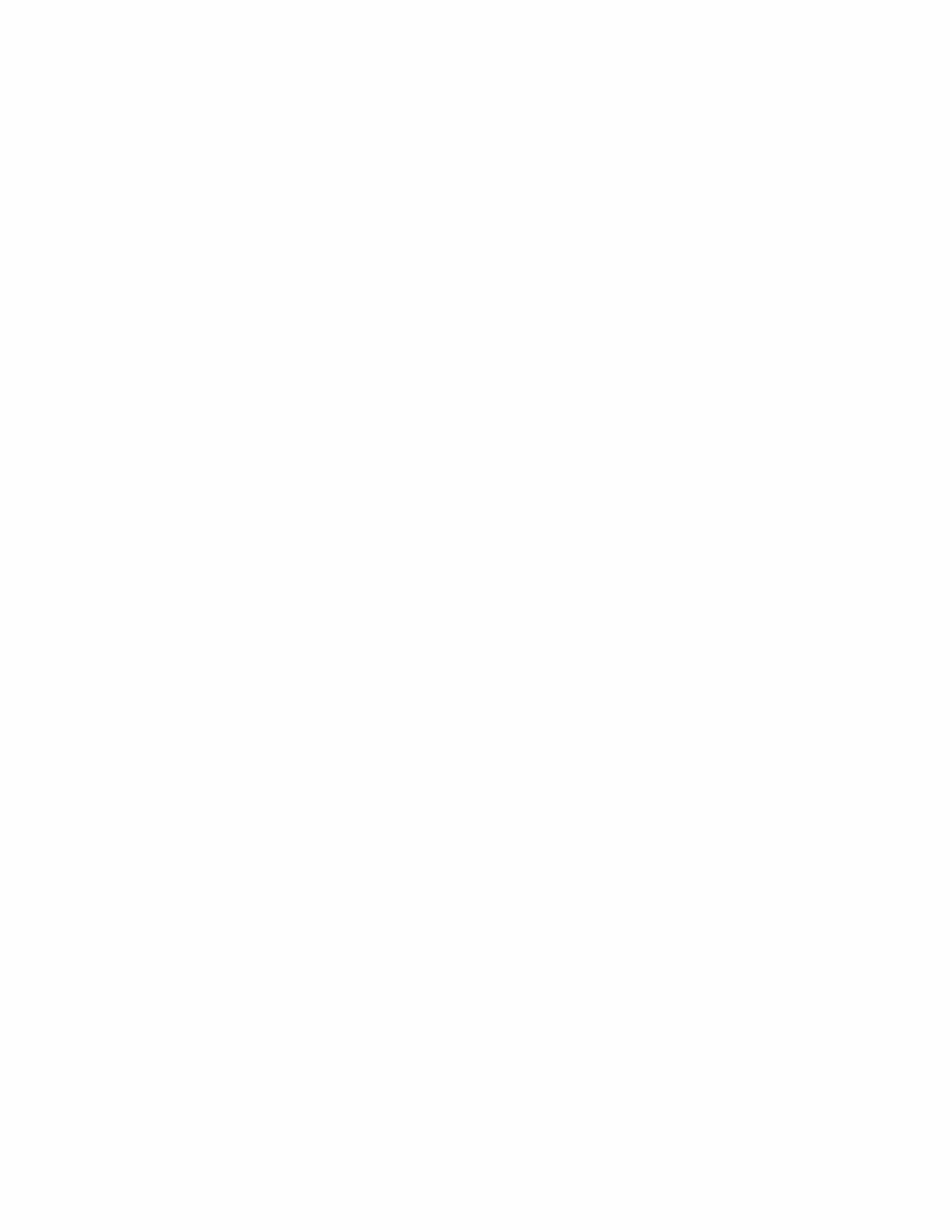 Contributed code to an online photo directory used by 1,200 staff and studentsCreated a web-based forms system and form editor using jQuery and the Zend FrameworkProduced and documented plugins for the Helpdesk Pilot systemBuilt a web application using Java Server Pages which tracks users and volunteering jobs, emails reminders for events, generates links for newsletters, and maintains user preferencesPresented and received client approval for design, specifications, and use-case diagramsInformation Assurance Research Assistant	     Aug. 2019-May 2020 River Creek College, Springfield, GA	Identified network protocol vulnerabilities in the Common Industrial Protocol through development of Python scripts for comprehensive network traffic analysisDesigned a proof-of-concept man-in-the-middle attack on a test system based on this analysisComputer Science Research Assistant	     June 2019-July 2019River Creek College – Dept. of Computer Science, Springfield, GADeveloped VBA macros in Excel that streamlined reporting processes and saved man-hoursCreated custom graphs and reports using Tableau data visualization softwareStudent Worker	      Aug. 2018-May2019River Creek College – Dept. of Computer Science, Springfield, GAIntegral member of development team which prepared a public-facing website using SharePoint 2010Successfully implemented design in SharePoint by modifying HTML and CSSPrepared step by step training documents for content managers and department headsConference	Nolan Howard, Chris Gerhinger, Shwan Williams, Therese Thompson. Reverse Engineering the CommonPresentation		Industrial Protocol For Session Replay and Packet Injection. Poster presented at Conference of Research Experiences for Undergraduates Student Scholarship, October 2019.Activities	CyberCorps: Scholarships For Service Recipient, University of Nebraska at Omaha, Aug. 2022-Present            Computer Science Scholarship Recipient, River Creek College, May 2019-May2022